ЧЕРКАСЬКА ОБЛАСНА РАДАГОЛОВАР О З П О Р Я Д Ж Е Н Н Я21.03.2019                                                                                       № 135-рПро звільненняНОВАКА С.А.Відповідно до статті 56 Закону України "Про місцеве самоврядування
в Україні", підпункту 3 пункту 3 рішення обласної ради від 16.12.2016
№ 10-18/VIІ "Про управління суб’єктами та об’єктами спільної власності територіальних громад сіл, селищ, міст Черкаської області" (із змінами), враховуючи рішення обласної ради від 25.03.2016 № 4-24/VІІ "Про призначення НОВАКА С.А.", контракт з керівником комунального підприємства, що є
в обласній комунальній власності від 25 березня 2016 року, укладений
з Новаком С.А. (із змінами):1. ЗВІЛЬНИТИ НОВАКА Сергія Андрійовича з посади директора Уманського комунального видавничо-поліграфічного підприємства Черкаської обласної ради 25 березня 2019 року, у зв’язку із закінченням строку трудового договору, пункт 2 частини першої статті 36 Кодексу законів про працю України.2. Головному бухгалтеру Уманського комунального видавничо-поліграфічного підприємства Черкаської обласної ради ФЕДОРЕНКО Тетяні Володимирівні вчинити заходи, передбачені чинним законодавством України, пов’язані зі звільненням НОВАКА Сергія Андрійовича.3. Контроль за виконанням розпорядження покласти на управління майном виконавчого апарату обласної ради.Перший заступник голови                                                                 В. Тарасенко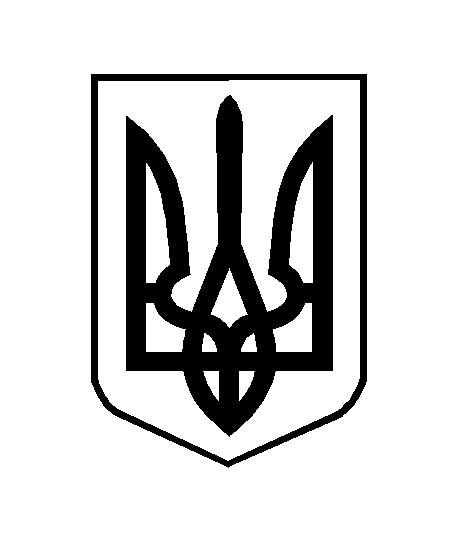 